Massachusetts Department of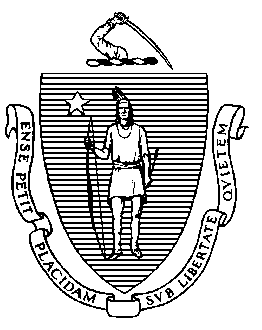 Elementary and Secondary Education75 Pleasant Street, Malden, Massachusetts 02148-4906 	Telephone: (781) 338-3000                                                                                                                 TTY: N.E.T. Relay 1-800-439-2370June 12, 2015Stephen Zrikec/o Holyoke Public Schools57 Suffolk StreetHolyoke, MA 01040Re:  Morgan Full Service Community SchoolDear Superintendent Zrike:I am writing to you regarding the Morgan Full Service Community School.  In October 2013, pursuant to G.L. c. 69, §1J, I declared the Morgan School to be chronically underperforming, or a Level 5 school under the state accountability system.  Project GRAD served as the receiver for the Morgan School and together we developed a turnaround plan for the school, which is enclosed.  Project GRAD and I have mutually agreed that it will conclude its work at the Morgan School as of June 30, 2015.  Going forward, as receiver for the Holyoke Public Schools, you will be responsible for the implementation of the turnaround plan for the Morgan School pursuant to G.L. c. 69, § 1J(r), and the principal of the Morgan School will report to you.   I look forward to working with you.  Using the authorities and opportunities that the Level 5 designation provides, I believe we will substantially improve educational outcomes for students.Sincerely,SIGNED BY COMMISSIONER CHESTERMitchell D. Chester, Ed.D.CommissionerC:  Alyson Lingsch, Principal      Morgan Full Service Community SchoolEnc.Mitchell D. Chester, Ed.D.Commissioner